PROGRAM ZA STARŠETEMA 1 – petek od 21.15 – 22.30ODNOS CERKVE DO DRUGAČNOSTI SKOZI ZGODOVINO in DANES – župnik KlemenTEMA 2 – sobota dopoldan (9.15- 10.45) JE DRUGAČNOST NEKAJ DOBREGA ALI SLABEGA? So v dvorani… Matjaž skrbi za posnetke, kot izhodišča, animatorji za pogovor v manjših skupinah. Vse skupine ostajajo v dvorani…  POSEBNI LJUDJE 1  - 30 minuthttps://www.youtube.com/watch?v=HkuKHwetV6Q – film o fantku, ki nima denarja, veter mu prinese bankovec in potem z njim na skrivaj plača razbite kozarce…Pogledajo si filmček  in  vsak na svoj list napiše v enem stavku glavno sporočilo videnega. Razdelijo se v skupine in si zapisano podelijo. Najdejo še odgovore na vprašanja?Je v današnjem svetu dobro biti tako prijazen? Zakaj da, zakaj ne? Bi si želeli,  da so naši otroci tako prijazni?POSEBNI LJUDJE 2 – 30 minut https://www.youtube.com/watch?v=PzvXhUeldzEtriletnik deklamira sočo www.youtube.com/watch?v=XFxjy7f9RpYpetletnik zna vse državehttps://www.youtube.com/watch?v=JN2SQ4m7M04petletnik igra na koncertu violino https://www.youtube.com/watch?v=gSedE5sU3ucmali japonci obvladajo kitaro Pogovor po skupinah… Kako gledamo na ljudi, ki so za nekaj posebej nadarjeni, na nekem področju posebej uspešni? Kakšen je naš odnos do njih?  Kako gledamo na to, da je Bog nekatere tako obdaril, druge pa ne? Je to pošteno? Ima takšna nadarjenost samo pluse ali tudi minuse? Kako pomagamo gledati našim otrokom na druge posebne otroke… POSEBNI LJUDJE 3Kako pa gledamo na ljudi, ki nimajo zadržkov, se vedno zelo sprostijo, počutijo povsod domače…   https://www.youtube.com/watch?v=DEA_zefm42sKaj bi naredili, če bi nekdo prišel k nam domov, začel odpirati vrata omar, si ven jemati stvari? Bi spustili v svoje stanovanje, svoj dom nekoga drugega v času, ko nas ni doma? Koga, kdaj, na kaj bi ga opozorili? Smo se že kdaj počutili nelagodno, ker je nekdo ob nas, bil preveč sproščen, nas pa je zaradi tega bilo strah? Smo se sposobni sprosti v družbi ljudi? Kaj potrebujemo ? Kako pa gledamo na ljudi, ki se nikakor ne morejo sprostiti, so ves čas zadržani, tihi, ob strani? Znamo pristopiti k takšnim ljudem? TEMA 3 – sobota dopoldan (11.15- 12.20) NAŠ ODNOS DO LJUDI DRUGE VEROIZPOVEDIhttps://www.youtube.com/watch?v=ZGeABweU9qQ  /v dvigaluhttps://www.youtube.com/watch?v=BTnfspsDhYY/v bolnišnici Pogledamo si oba posnetka… Nato sledi osebno delo… Vsak dobi lističe s vprašanji…. Ostanemo lahko v dvorani, gremo lahko v sobo, ven.. Za 20 minut potem se zberemo in delamo po skupinah kot dopoldan… Podelimo so svoje zaključke… Najprej ostanemo nekaj časa v tišini. Na zaslonu se pojavijo vprašanja, ki jih premislim pri sebi… Lahko v drugem prostoru – za 30 minut – lahko s svojim partnerjem… Kako se jaz počutim, ko  se znajdem v družbi nekoga, ki je drugačne veroizpovedi kot jaz? Se bojim muslimanov, ker mislim, da so vsi teroristi? Se bi lahko zgodilo, da bi obnašal  podobno kot  očka bolnega otroka?Tudi naši otroci se v šoli srečujejo z otroki, ki so drugih veroizpovedi. Se kdaj z njimi pogovarjam o tem? Kaj bi naredil, če bi moj otrok  začel hoditi z nekom, ki ni iste vere kot jaz? Ali bi raje videl, da hodi z nekom , ki je drugačne vere kot jaz ali da hodi z ateistom? Zakaj? Sem se kdaj v javnosti že počutil neprijetno, ker sem se družil z nekom, ki je bil oblečen v redovniško obleko? Ali sem kdaj v strahu, da bi  sam odbijal druge zaradi svoje veroizpovedi? Upam svojo veroizpoved pokazati nazven?  Imam v stanovanju križ na vidnem mestu, imam v avtu kakšen krščanski simbol, imam na sebi kakšen krščanski simbol? Zakaj ja, zakaj ne? TEMA 4 – sobota popoldan  (16.00- 17.30) 4 a) NAŠ ODNOS DO LJUDI BREZ STREHO NAD GLAVO, NA LJUDI BREZ MOŽNOSTI; DA POSKRBIJO ZASE https://www.youtube.com/watch?v=GENxFiRBiBAKakšen je naš odnos do brezdomcev, ljudi v stiski… Kaj pripelje ljudi do tega, da ostanejo brez vsega in pristanejo na cesti…. Kako gledam na Rome? Kot otroku mi je prijatelj, star toliko kot jaz rekel, da Rome ni mogoče spremeniti.. Da takšni so, da imajo to, da prosijo in ne delajo,  v krvi, je tako zakoreninjeno, da se zlepa ne da spremeniti… … Z njim se nisem mogla strinjati, kaj pa ti ?4 a) NAŠ ODNOS DO LJUDI, KI SE RODIJO DRUGAČNI KOT MI http://24kul.si/bozicna-zgodba-oŽive jaslice otrok z Downovim sindromom25.12.2016 Mnogo stvari v našem življenju je lahko na začetku videti kot popolna katastrofa. Tako je čutila Leevina mama, v podobni situaciji pa se je znašla tudi Marija – nepričakovana nosečnost je v njen vsakdan zagotovo zarezala veliko znamenje. Kratki film z aktualno božično tematiko nam daje vpogled v življenje matere in njene hčere z Downovim sindromom –  deklice z imenom Leeva.Leeva sodeluje v predstavi o božičnem čudežu – podobna je našim živim jaslicam – v katerem imajo vsi sodelujoči prav tako Downov sindrom. Na začetku je razloženo, da bodo v igri nekateri otroci brali besedilo, medtem ko bodo drugi igrali.
Med posnetki zgodbe o Kristusovem rojstvu Leevina mama govori o svoji izkušnji – predvsem o tem, koliko stvari jo je njena hčerka naučila o življenju.»V mojem prejšnjem pogledu, preden me je naučila, sem mislila, da bo imela primanjkljaje. Ona nima primanjkljajev,« pove mati ter razloži, da je bila ob rojstvu hčere zatopljena v žalost, saj je situacijo dojemala kot izgubljeno. »Mislila sem si – moje prelepo dete ima Downov sindrom in to je popolna katastrofa.«Marijina nosečnost ni bil njen načrt za življenje. Bil je načrt Boga in ona mu je sledila.
»Je ponižna, mirna, pomirjena je z dejstvom, da bo vse dobro,« pravi mama.Podobno je bilo tudi pri Leevini materi – najprej je morala sprejeti božji načrt in šele nato je s tem lahko ugotovila, da rojstvo njene hčere ni razlog za žalovanje.
»Bog mi ni dal jasnega odgovora, zakaj se je to zgodilo. Potrebovala sem čas, da sem ugotovila, da njegov odgovor ni toliko v tem, kaj je narobe z Leevo, kot v tem, da je bilo nekaj narobe z mojim načinom razmišljanja.«»Kar smo se naučili, je to, da je bil Bog z nami, Bog je z nami trpel. In on nama je podaril najlepšega otroka in tu ni razloga, da žalujem, da jo primerjam, da jo pomilujem.«
Film se zaključi s prizorom, ki gledalcu jasno pokaže, da je za vsakega veliko več možnosti, kot pa zgolj zelo pogost negativen odziv ob diagnozi otroka z Downovim sindromom.4 c) SMO SPOSOBNI LJUDEM, KI JIM »NEKAJ MANJKA« DATI DOSTOJANSTVO ?4 d) NAŠ ODNOS DO ISTOSPOLNO USMERJENIH LJUDI ????- mogoče raje ne… http://www.rtvslo.si/blog/elena-pecaric/za-enake-moznosti-istospolnih-druzin/60131 Pismo ELENA PEČARIČ – ZA ENAKE MOŽNOSTI http://www.zadovoljna.si/clanek/trend_report/ekskluzivni-intervju-ljubim-zenske-in-amen.html  /intervju z enim od pevcev, ki so ga obsodili, da je gej Bi dovolil, da mojega otroka uči gej ali leizbika? Recimo matematiko, slovenščino, angleščino? Se bojim, da bi mojemu otroku postalo noramlno, da je gej, leizbika? Ali bi lahko nekdo, ki živi z istospolnim partnerjem bral berilo v cerkvi? Učil otroka verouk? Zakaj da, zakaj ne? Če je razlog ta, da se je zavetsno odločil, da ne bo imel svojih otrok, zakaj lahko te iste stvari počne nekdo, ki živi sam, se nikoli v življenju ne poroči in prav tako odloči, da ne bo imel otrok?   TEMA 5 – sobota zvečer – 20.15-21.15 ALI SEM ZARADI GREHA DRUGAČEN? TEMA 6 – nedelja dopoldan – SVETOPISMO IN DRUGAČNOST PROGRAM ZA PREDŠOLSKE OTROKE IN 1. RAZRED:PETEK Od 15.30 naprej prihajanje v dom v Kančevcih in nastanitev po sobah 17.00 – KAKO GLEDAMO NA DRUGAČNOST V NAŠI DRUŽINI – I. del (vsaka družina pripravi predstavitveno točko na to temo) (začnemo, tudi če še niso prisotne vse družine)18.00 – VEČERJA  in pospravljanje  19.15 –20.00  KAKO GLEDAMO NA DRUGAČNOST V NAŠI DRUŽINI – II. del Zaključimo s pesmijo sveti angel varuh moj, damo drug drugemu  križ in starši odpeljejo  spati otroke.  PETEK Od 15.30 naprej prihajanje v dom v Kančevcih in nastanitev po sobah 17.00 – KAKO GLEDAMO NA DRUGAČNOST V NAŠI DRUŽINI – I. del (vsaka družina pripravi predstavitveno točko na to temo) (začnemo, tudi če še niso prisotne vse družine)18.00 – VEČERJA  in pospravljanje  19.15 –20.00  KAKO GLEDAMO NA DRUGAČNOST V NAŠI DRUŽINI – II. del Zaključimo s pesmijo sveti angel varuh moj, damo drug drugemu  križ in starši odpeljejo  spati otroke.  PETEK Od 15.30 naprej prihajanje v dom v Kančevcih in nastanitev po sobah 17.00 – KAKO GLEDAMO NA DRUGAČNOST V NAŠI DRUŽINI – I. del (vsaka družina pripravi predstavitveno točko na to temo) (začnemo, tudi če še niso prisotne vse družine)18.00 – VEČERJA  in pospravljanje  19.15 –20.00  KAKO GLEDAMO NA DRUGAČNOST V NAŠI DRUŽINI – II. del Zaključimo s pesmijo sveti angel varuh moj, damo drug drugemu  križ in starši odpeljejo  spati otroke.  PETEK Od 15.30 naprej prihajanje v dom v Kančevcih in nastanitev po sobah 17.00 – KAKO GLEDAMO NA DRUGAČNOST V NAŠI DRUŽINI – I. del (vsaka družina pripravi predstavitveno točko na to temo) (začnemo, tudi če še niso prisotne vse družine)18.00 – VEČERJA  in pospravljanje  19.15 –20.00  KAKO GLEDAMO NA DRUGAČNOST V NAŠI DRUŽINI – II. del Zaključimo s pesmijo sveti angel varuh moj, damo drug drugemu  križ in starši odpeljejo  spati otroke.  PETEK Od 15.30 naprej prihajanje v dom v Kančevcih in nastanitev po sobah 17.00 – KAKO GLEDAMO NA DRUGAČNOST V NAŠI DRUŽINI – I. del (vsaka družina pripravi predstavitveno točko na to temo) (začnemo, tudi če še niso prisotne vse družine)18.00 – VEČERJA  in pospravljanje  19.15 –20.00  KAKO GLEDAMO NA DRUGAČNOST V NAŠI DRUŽINI – II. del Zaključimo s pesmijo sveti angel varuh moj, damo drug drugemu  križ in starši odpeljejo  spati otroke.  PETEK Od 15.30 naprej prihajanje v dom v Kančevcih in nastanitev po sobah 17.00 – KAKO GLEDAMO NA DRUGAČNOST V NAŠI DRUŽINI – I. del (vsaka družina pripravi predstavitveno točko na to temo) (začnemo, tudi če še niso prisotne vse družine)18.00 – VEČERJA  in pospravljanje  19.15 –20.00  KAKO GLEDAMO NA DRUGAČNOST V NAŠI DRUŽINI – II. del Zaključimo s pesmijo sveti angel varuh moj, damo drug drugemu  križ in starši odpeljejo  spati otroke.  PETEK Od 15.30 naprej prihajanje v dom v Kančevcih in nastanitev po sobah 17.00 – KAKO GLEDAMO NA DRUGAČNOST V NAŠI DRUŽINI – I. del (vsaka družina pripravi predstavitveno točko na to temo) (začnemo, tudi če še niso prisotne vse družine)18.00 – VEČERJA  in pospravljanje  19.15 –20.00  KAKO GLEDAMO NA DRUGAČNOST V NAŠI DRUŽINI – II. del Zaključimo s pesmijo sveti angel varuh moj, damo drug drugemu  križ in starši odpeljejo  spati otroke.  PETEK Od 15.30 naprej prihajanje v dom v Kančevcih in nastanitev po sobah 17.00 – KAKO GLEDAMO NA DRUGAČNOST V NAŠI DRUŽINI – I. del (vsaka družina pripravi predstavitveno točko na to temo) (začnemo, tudi če še niso prisotne vse družine)18.00 – VEČERJA  in pospravljanje  19.15 –20.00  KAKO GLEDAMO NA DRUGAČNOST V NAŠI DRUŽINI – II. del Zaključimo s pesmijo sveti angel varuh moj, damo drug drugemu  križ in starši odpeljejo  spati otroke.  PETEK Od 15.30 naprej prihajanje v dom v Kančevcih in nastanitev po sobah 17.00 – KAKO GLEDAMO NA DRUGAČNOST V NAŠI DRUŽINI – I. del (vsaka družina pripravi predstavitveno točko na to temo) (začnemo, tudi če še niso prisotne vse družine)18.00 – VEČERJA  in pospravljanje  19.15 –20.00  KAKO GLEDAMO NA DRUGAČNOST V NAŠI DRUŽINI – II. del Zaključimo s pesmijo sveti angel varuh moj, damo drug drugemu  križ in starši odpeljejo  spati otroke.  PETEK Od 15.30 naprej prihajanje v dom v Kančevcih in nastanitev po sobah 17.00 – KAKO GLEDAMO NA DRUGAČNOST V NAŠI DRUŽINI – I. del (vsaka družina pripravi predstavitveno točko na to temo) (začnemo, tudi če še niso prisotne vse družine)18.00 – VEČERJA  in pospravljanje  19.15 –20.00  KAKO GLEDAMO NA DRUGAČNOST V NAŠI DRUŽINI – II. del Zaključimo s pesmijo sveti angel varuh moj, damo drug drugemu  križ in starši odpeljejo  spati otroke.  7. in 8. 7. in 8. 5. in 6. 5. in 6. 3. in 4. r3. in 4. rprvoobhajanci1. razred in predšolski 20.00-20.15Čas za umivanje zob  , priprava vsega potrebnega za spanje  (otroci do vključno šestega razreda, pridejo na temo že oblečeni v pižame)Čas za umivanje zob  , priprava vsega potrebnega za spanje  (otroci do vključno šestega razreda, pridejo na temo že oblečeni v pižame)Čas za umivanje zob  , priprava vsega potrebnega za spanje  (otroci do vključno šestega razreda, pridejo na temo že oblečeni v pižame)Čas za umivanje zob  , priprava vsega potrebnega za spanje  (otroci do vključno šestega razreda, pridejo na temo že oblečeni v pižame)Čas za umivanje zob  , priprava vsega potrebnega za spanje  (otroci do vključno šestega razreda, pridejo na temo že oblečeni v pižame)Čas za umivanje zob  , priprava vsega potrebnega za spanje  (otroci do vključno šestega razreda, pridejo na temo že oblečeni v pižame)Čas za umivanje zob  , priprava vsega potrebnega za spanje  (otroci do vključno šestega razreda, pridejo na temo že oblečeni v pižame)Kratek Uvod v pomemben vikend … do 20.15  Jana USPAVANJE20.15- 21.004 poroke in en pogreb 20.15.- 21.15Straši, ki ne rabijo dajati otrok spat, si lahko ogledajo del filma… Štiri poroke in en pogreb… Župnik TEMA 1ODNOS CERKVE DO DRUGAČNOSTI SKOZI ZGODOVINO in DANES21.15-22.30Jana  20.15 – 21.45Kaj je največje darilo Vstalega?/priprava na spoved/JanaJana  20.15 – 21.45Kaj je največje darilo Vstalega?/priprava na spoved/JanaNatalija  (3. – 6. razred)20.15- 21.15 in potem spanjeJE DRUGAČNOST NEKAJ DOBREGA ALI NEKAJ SLABEGA? https://www.youtube.com/watch?v=HkuKHwetV6Q – film o fantku, ki nima denarja, veter mu prinese bankovec in potem z njim na skrivaj plača razbite kozarce…Filmček je brez besed in traja 2 minuti…Otroci si ga pogledajo dvakrat in potem po parih  napišejo oz. narišejo na kratko, kaj so videli, kaj je je bilo najbolj všeč…Povedo, drug drugemu ..Po parih napišejo še v čem je bil ta fant drugačen od večine…Odgovorijo tudi na vprašanje, v čem je bil deček podoben Jezusu..Bi imeli takšnega fanta za prijatelja?Kaj pa takšnega?www.youtube.com/watch?v=XFxjy7f9RpYodnos do zelo brihtnih otrok, ki vse vedoin še ostali 4 posnetki Zopet delo po parih…Po parih napišejo še v čem je bil ta fant drugačen od večine…Odgovorijo tudi na vprašanje, v čem je bil deček podoben Jezusu..Kako pa gledamo na tiste, ki se hitro počutijo zelo domače? POSEBNI LJUDJE 3Zaključimo z molitvijo v kapeliNatalija in animatorji poskrbijo, da otroci zaspijo Natalija  (3. – 6. razred)20.15- 21.15 in potem spanjeJE DRUGAČNOST NEKAJ DOBREGA ALI NEKAJ SLABEGA? https://www.youtube.com/watch?v=HkuKHwetV6Q – film o fantku, ki nima denarja, veter mu prinese bankovec in potem z njim na skrivaj plača razbite kozarce…Filmček je brez besed in traja 2 minuti…Otroci si ga pogledajo dvakrat in potem po parih  napišejo oz. narišejo na kratko, kaj so videli, kaj je je bilo najbolj všeč…Povedo, drug drugemu ..Po parih napišejo še v čem je bil ta fant drugačen od večine…Odgovorijo tudi na vprašanje, v čem je bil deček podoben Jezusu..Bi imeli takšnega fanta za prijatelja?Kaj pa takšnega?www.youtube.com/watch?v=XFxjy7f9RpYodnos do zelo brihtnih otrok, ki vse vedoin še ostali 4 posnetki Zopet delo po parih…Po parih napišejo še v čem je bil ta fant drugačen od večine…Odgovorijo tudi na vprašanje, v čem je bil deček podoben Jezusu..Kako pa gledamo na tiste, ki se hitro počutijo zelo domače? POSEBNI LJUDJE 3Zaključimo z molitvijo v kapeliNatalija in animatorji poskrbijo, da otroci zaspijo Natalija  (3. – 6. razred)20.15- 21.15 in potem spanjeJE DRUGAČNOST NEKAJ DOBREGA ALI NEKAJ SLABEGA? https://www.youtube.com/watch?v=HkuKHwetV6Q – film o fantku, ki nima denarja, veter mu prinese bankovec in potem z njim na skrivaj plača razbite kozarce…Filmček je brez besed in traja 2 minuti…Otroci si ga pogledajo dvakrat in potem po parih  napišejo oz. narišejo na kratko, kaj so videli, kaj je je bilo najbolj všeč…Povedo, drug drugemu ..Po parih napišejo še v čem je bil ta fant drugačen od večine…Odgovorijo tudi na vprašanje, v čem je bil deček podoben Jezusu..Bi imeli takšnega fanta za prijatelja?Kaj pa takšnega?www.youtube.com/watch?v=XFxjy7f9RpYodnos do zelo brihtnih otrok, ki vse vedoin še ostali 4 posnetki Zopet delo po parih…Po parih napišejo še v čem je bil ta fant drugačen od večine…Odgovorijo tudi na vprašanje, v čem je bil deček podoben Jezusu..Kako pa gledamo na tiste, ki se hitro počutijo zelo domače? POSEBNI LJUDJE 3Zaključimo z molitvijo v kapeliNatalija in animatorji poskrbijo, da otroci zaspijo Natalija  (3. – 6. razred)20.15- 21.15 in potem spanjeJE DRUGAČNOST NEKAJ DOBREGA ALI NEKAJ SLABEGA? https://www.youtube.com/watch?v=HkuKHwetV6Q – film o fantku, ki nima denarja, veter mu prinese bankovec in potem z njim na skrivaj plača razbite kozarce…Filmček je brez besed in traja 2 minuti…Otroci si ga pogledajo dvakrat in potem po parih  napišejo oz. narišejo na kratko, kaj so videli, kaj je je bilo najbolj všeč…Povedo, drug drugemu ..Po parih napišejo še v čem je bil ta fant drugačen od večine…Odgovorijo tudi na vprašanje, v čem je bil deček podoben Jezusu..Bi imeli takšnega fanta za prijatelja?Kaj pa takšnega?www.youtube.com/watch?v=XFxjy7f9RpYodnos do zelo brihtnih otrok, ki vse vedoin še ostali 4 posnetki Zopet delo po parih…Po parih napišejo še v čem je bil ta fant drugačen od večine…Odgovorijo tudi na vprašanje, v čem je bil deček podoben Jezusu..Kako pa gledamo na tiste, ki se hitro počutijo zelo domače? POSEBNI LJUDJE 3Zaključimo z molitvijo v kapeliNatalija in animatorji poskrbijo, da otroci zaspijo SPANJESPANJESOBOTA Možnost adoracije od 6.30 naprej 7.30 vstajanje 7.55– jutranja molitev v jedilniciSOBOTA Možnost adoracije od 6.30 naprej 7.30 vstajanje 7.55– jutranja molitev v jedilniciSOBOTA Možnost adoracije od 6.30 naprej 7.30 vstajanje 7.55– jutranja molitev v jedilniciSOBOTA Možnost adoracije od 6.30 naprej 7.30 vstajanje 7.55– jutranja molitev v jedilniciSOBOTA Možnost adoracije od 6.30 naprej 7.30 vstajanje 7.55– jutranja molitev v jedilniciSOBOTA Možnost adoracije od 6.30 naprej 7.30 vstajanje 7.55– jutranja molitev v jedilniciSOBOTA Možnost adoracije od 6.30 naprej 7.30 vstajanje 7.55– jutranja molitev v jedilniciSOBOTA Možnost adoracije od 6.30 naprej 7.30 vstajanje 7.55– jutranja molitev v jedilniciSOBOTA Možnost adoracije od 6.30 naprej 7.30 vstajanje 7.55– jutranja molitev v jedilniciSOBOTA Možnost adoracije od 6.30 naprej 7.30 vstajanje 7.55– jutranja molitev v jedilnicistaršistaršiBirmanciBirmanciII. triada+3. 26 otrok 2. 1. r in predšolski1. r in predšolski1. r in predšolski9.15 – 10. 45TEMA 2JE DRUGAČNOST NEKAJ DOBREGA ALI SLABEGA? Pogovor po skupinah  /6 skupin? 56 odraslih Skupine izžrebajo, zakonski pari so skupaj… Za animatorje bi povabila… : Tanja SašoPatricijaMarkoŠpela Nataša TEMA 2JE DRUGAČNOST NEKAJ DOBREGA ALI SLABEGA? Pogovor po skupinah  /6 skupin? 56 odraslih Skupine izžrebajo, zakonski pari so skupaj… Za animatorje bi povabila… : Tanja SašoPatricijaMarkoŠpela Nataša Pri spovedi se posodobimo  20 minutni uvod Župnik + animatorka Katarinaspovedovanje 9.30 -10.00 (2 spovednika – 10 otrok ) V času spovedovanja ostanejo vsi v kapeli. Lahko molijo v tišini, berejo sveto pismo, … 10.00-10.45 – SREČANJE Z DRUGAČNIMI KULTURAMI NA SVETOVNEM SREČANJU MLADIH Katarina Banko Pri spovedi se posodobimo  20 minutni uvod Župnik + animatorka Katarinaspovedovanje 9.30 -10.00 (2 spovednika – 10 otrok ) V času spovedovanja ostanejo vsi v kapeli. Lahko molijo v tišini, berejo sveto pismo, … 10.00-10.45 – SREČANJE Z DRUGAČNIMI KULTURAMI NA SVETOVNEM SREČANJU MLADIH Katarina Banko Natalija Največje darilo vstalega? 9.15-10.00 Spovedovanje od 10.00 naprej … 10.00-11.00 Spovedovanje / p. Primož in Klemen in še kdo. V času, ko čakajo na spoved skupaj pojemo, molimo in prebiramo odlomke iz knjige. Nekaj je tudi tišine.  Jana 10.45 -11.00ODMOR ODMOR ODMOR ODMOR ODMOR ODMOR ODMOR ODMOR ODMOR 11.00-12.30KAKO SPREJEMAMO LJUDI, KI IMAJO DRUGAČNO VERO? Sami z animatorji… KAKO SPREJEMAMO LJUDI, KI IMAJO DRUGAČNO VERO? Sami z animatorji… Birmanci  Natalija pove navodila , potem prevzame g. župnik… Lov na zaklad – s pomočjo svetega pisma… Ni vedno lahko biti drugačen…30 minut 11.30-12.25 Župnik Cerkev – domovina zate in zame – 9Cerkev je družba različnih ljudi… TEMA – župnik Birmanci  Natalija pove navodila , potem prevzame g. župnik… Lov na zaklad – s pomočjo svetega pisma… Ni vedno lahko biti drugačen…30 minut 11.30-12.25 Župnik Cerkev – domovina zate in zame – 9Cerkev je družba različnih ljudi… TEMA – župnik Natalija Predsodki do tistih, ki imajo drugačno vero(gledajo skupaj s starši – potem se premaknejo v drug prostor in nadaljujejo s pogovorom o tem, kako oni gledajo na drugo vero, na sošolce, ki niso kristjani, koliko si sami upajmo pokazati, da so kristjani, kako to pokažejo,…. 11.55 – 12.25– Lov na zaklad s pomočjo SPJana12.30-16.00KOSILO IN PROSTI ČAS V tem času Eva Gerkšič zaiteresirane nauči ples  Ni treba da sva enaka…   Čas za igranje družabnih iger, pogovor, sprehod zunaj, ….  KOSILO IN PROSTI ČAS V tem času Eva Gerkšič zaiteresirane nauči ples  Ni treba da sva enaka…   Čas za igranje družabnih iger, pogovor, sprehod zunaj, ….  KOSILO IN PROSTI ČAS V tem času Eva Gerkšič zaiteresirane nauči ples  Ni treba da sva enaka…   Čas za igranje družabnih iger, pogovor, sprehod zunaj, ….  KOSILO IN PROSTI ČAS V tem času Eva Gerkšič zaiteresirane nauči ples  Ni treba da sva enaka…   Čas za igranje družabnih iger, pogovor, sprehod zunaj, ….  KOSILO IN PROSTI ČAS V tem času Eva Gerkšič zaiteresirane nauči ples  Ni treba da sva enaka…   Čas za igranje družabnih iger, pogovor, sprehod zunaj, ….  KOSILO IN PROSTI ČAS V tem času Eva Gerkšič zaiteresirane nauči ples  Ni treba da sva enaka…   Čas za igranje družabnih iger, pogovor, sprehod zunaj, ….  KOSILO IN PROSTI ČAS V tem času Eva Gerkšič zaiteresirane nauči ples  Ni treba da sva enaka…   Čas za igranje družabnih iger, pogovor, sprehod zunaj, ….  KOSILO IN PROSTI ČAS V tem času Eva Gerkšič zaiteresirane nauči ples  Ni treba da sva enaka…   Čas za igranje družabnih iger, pogovor, sprehod zunaj, ….  KOSILO IN PROSTI ČAS V tem času Eva Gerkšič zaiteresirane nauči ples  Ni treba da sva enaka…   Čas za igranje družabnih iger, pogovor, sprehod zunaj, ….  16.00 – 17.30 TEMA  4KAKO SPREJEMAM LJUDI BREZ STREHE NAD GLAVO? KAKO SPREJEMAMO ISTOSPOLNO USMERJENE LJUDI?  Zadnje pol ure, molitev v kapeli za tiste drugačne, ki jih najtežje sprejemam…  TEMA  4KAKO SPREJEMAM LJUDI BREZ STREHE NAD GLAVO? KAKO SPREJEMAMO ISTOSPOLNO USMERJENE LJUDI?  Zadnje pol ure, molitev v kapeli za tiste drugačne, ki jih najtežje sprejemam…  NatalijaJE DRUGAČNOST NEKAJ DOBREGA ALI SLABEGA? Posebej pozorni… Drugačna veraDrugačen izgled… Drugačen  NatalijaJE DRUGAČNOST NEKAJ DOBREGA ALI SLABEGA? Posebej pozorni… Drugačna veraDrugačen izgled… Drugačen  p. Primož 4a) Kako sprejemamo ljudi brez strehe nad glavo? (Posnetek si pogledajo skupaj s starši)Sem se že srečal z reveži na ulici ali kje drugje? Nak kaj pomislim, ko jih srečam? Kakšen sem do njih? Se jih bojim? Zakaj? Se jih njih norčujem? Zakaj? Mi gredo na živce? Zakaj? Kaj pa revni otroci v mojem razredu? Jih imam? Kakšni so? 4. b) KAKO GLEDAM NA ISTOSPOLNO USMERJENE? 4c) KAKO GLEDEM  NA INVALIDE?STEVEN  HAWKING https://www.youtube.com/watch?v=stENOpqlSUg&t=190shttps://www.youtube.com/watch?v=ZiEIKy1elMkplesalka brez obeh nog smučanje brez nog https://www.youtube.com/watch?v=D5CFl9BLjfwfant brez rok https://www.youtube.com/watch?v=rgB5XyqZoNcOtroci z Dawnovim sindromomhttp://24kul.si/bozicna-zgodba-oNaj poskusijo risati z nogami, napisati svoje ime s pisavo slepih, povedati stavek z govorico gluhih… PRVA SPOVED Jana /župnikKapela 17.3018.30MAŠAVEČERJAMAŠAVEČERJAMAŠAVEČERJAMAŠAVEČERJAMAŠAVEČERJAMAŠAVEČERJAMAŠAVEČERJAMAŠAVEČERJAMAŠAVEČERJA20.00-20.15 Čas za umivanje zob  , priprava vsega potrebnega za spanjeČas za umivanje zob  , priprava vsega potrebnega za spanjeČas za umivanje zob  , priprava vsega potrebnega za spanjeČas za umivanje zob  , priprava vsega potrebnega za spanjeČas za umivanje zob  , priprava vsega potrebnega za spanjeČas za umivanje zob  , priprava vsega potrebnega za spanjeČas za umivanje zob  , priprava vsega potrebnega za spanjeČas za umivanje zob  , priprava vsega potrebnega za spanjeČas za umivanje zob  , priprava vsega potrebnega za spanje20.15– 21.15 Župnik in Jana Katera vprašanja ostajajo odprta v povezavi z drugačnostjo ?  Župnik spovedovanje  Župnik in Jana Katera vprašanja ostajajo odprta v povezavi z drugačnostjo ?  Župnik spovedovanje  Od 4. - 8. razredaFilm – Edina priložnost Natalija in Leila Pogovor po filmu – Leila – vodi pogovor z birmanciNatalija z ostalimi  Od 4. - 8. razredaFilm – Edina priložnost Natalija in Leila Pogovor po filmu – Leila – vodi pogovor z birmanciNatalija z ostalimi  Od 4. - 8. razredaFilm – Edina priložnost Natalija in Leila Pogovor po filmu – Leila – vodi pogovor z birmanciNatalija z ostalimi  Film 3.  in 2. razred Marcelino kruh in vino z eno od  animatork animatork SPANJE SPANJE SPANJE 21.15 VEČER USMILJENJA Župnik  in pater spovedovanje VEČER USMILJENJA Župnik  in pater spovedovanje Od 4. - 8. razredaFilm – Edina priložnost Natalija in Leila Pogovor po filmu – Leila – vodi pogovor z birmanciNatalija z ostalimi  Od 4. - 8. razredaFilm – Edina priložnost Natalija in Leila Pogovor po filmu – Leila – vodi pogovor z birmanciNatalija z ostalimi  Od 4. - 8. razredaFilm – Edina priložnost Natalija in Leila Pogovor po filmu – Leila – vodi pogovor z birmanciNatalija z ostalimi  SPANJE9.15 – 10.45SP – JANA Kaj o sprejemanju drugačnih piše v Svetem pismu? JanaSP – JANA Kaj o sprejemanju drugačnih piše v Svetem pismu? JanaOd 3- 7 razreda Natalija in župnik Klemen 4c) KAKO GLEDEM  NA INVALIDE?STEVEN  HAWKING https://www.youtube.com/watch?v=stENOpqlSUg&t=190shttps://www.youtube.com/watch?v=ZiEIKy1elMkplesalka brez obeh nog smučanje brez nog https://www.youtube.com/watch?v=D5CFl9BLjfwfant brez rok https://www.youtube.com/watch?v=rgB5XyqZoNcNaj poskusijo risati z nogami, napisati svoje ime s pisavo slepih, povedati stavek z govorico gluhih…  Za zaključek - Film Metulj  30 minut… Od 3- 7 razreda Natalija in župnik Klemen 4c) KAKO GLEDEM  NA INVALIDE?STEVEN  HAWKING https://www.youtube.com/watch?v=stENOpqlSUg&t=190shttps://www.youtube.com/watch?v=ZiEIKy1elMkplesalka brez obeh nog smučanje brez nog https://www.youtube.com/watch?v=D5CFl9BLjfwfant brez rok https://www.youtube.com/watch?v=rgB5XyqZoNcNaj poskusijo risati z nogami, napisati svoje ime s pisavo slepih, povedati stavek z govorico gluhih…  Za zaključek - Film Metulj  30 minut… Od 3- 7 razreda Natalija in župnik Klemen 4c) KAKO GLEDEM  NA INVALIDE?STEVEN  HAWKING https://www.youtube.com/watch?v=stENOpqlSUg&t=190shttps://www.youtube.com/watch?v=ZiEIKy1elMkplesalka brez obeh nog smučanje brez nog https://www.youtube.com/watch?v=D5CFl9BLjfwfant brez rok https://www.youtube.com/watch?v=rgB5XyqZoNcNaj poskusijo risati z nogami, napisati svoje ime s pisavo slepih, povedati stavek z govorico gluhih…  Za zaključek - Film Metulj  30 minut… Od 3- 7 razreda Natalija in župnik Klemen 4c) KAKO GLEDEM  NA INVALIDE?STEVEN  HAWKING https://www.youtube.com/watch?v=stENOpqlSUg&t=190shttps://www.youtube.com/watch?v=ZiEIKy1elMkplesalka brez obeh nog smučanje brez nog https://www.youtube.com/watch?v=D5CFl9BLjfwfant brez rok https://www.youtube.com/watch?v=rgB5XyqZoNcNaj poskusijo risati z nogami, napisati svoje ime s pisavo slepih, povedati stavek z govorico gluhih…  Za zaključek - Film Metulj  30 minut… Odmor Odmor Odmor Odmor Odmor Odmor Odmor Odmor Odmor 11.00 - 12.30MAŠA MAŠA MAŠA MAŠA MAŠA MAŠA MAŠA MAŠA MAŠA 12.30 KOSILO / čas za pospravljanje/ prosti čas KOSILO / čas za pospravljanje/ prosti čas KOSILO / čas za pospravljanje/ prosti čas KOSILO / čas za pospravljanje/ prosti čas KOSILO / čas za pospravljanje/ prosti čas KOSILO / čas za pospravljanje/ prosti čas KOSILO / čas za pospravljanje/ prosti čas KOSILO / čas za pospravljanje/ prosti čas KOSILO / čas za pospravljanje/ prosti čas 14.00  Odhod proti Rotundi in tam zaključek… Odhod proti Rotundi in tam zaključek… Odhod proti Rotundi in tam zaključek… Odhod proti Rotundi in tam zaključek… Odhod proti Rotundi in tam zaključek… Odhod proti Rotundi in tam zaključek… Odhod proti Rotundi in tam zaključek… Odhod proti Rotundi in tam zaključek… Odhod proti Rotundi in tam zaključek… VELIKI  SREDNJI NAJMANJŠIMiha Žabkar + Monika Žabkar Anali Bider + Mark Bider Urban RujsanEva Hočevar Benjamin Zrimšek Katka Štrumbelj Marija Klara Juras Eva Kobal Sara Toplišek Brigita StreharManca Zrimšek Lili Mirjam NahtigalSara Nika Nahtigal Ela Vrhovc Tadej Bider Maj Vrhovc Simenon Medvešek Ema Justina Juras Benjamin Sporn Dominik Komac Lucija Medvešek Tobija Hočevar Zarja Kološa SOBOTA9.15- 10.00NA POTI V NEBESA, na poti v VEČNO ŽIVLJENJE Risanka: Medved Uhec - usluga/Zajček gre v lekarno po zdravila, ve da je ta pot prava, a na poti se velikokrat zaigra,  na poti ga ustavi veliko stvari. /Pogovor o risanki. Kaj se je zgodilo? Kdo je zbolel? Kdo je šel po zdravila? Ali jih je pravočasno prinesel? Zakaj ne? Kaj bi moral narediti drugače? Kaj pa mi? Smo mi kaj boljši od zajčka? Ali mi naredimo stvari točno tako  kot nam naročijo? No pa poskusimo…  Poskusimo, kako vi poslušate navodila… Igra:  Kraljica, povej nam prosim, kaj naj naredimo?Vsi otroci se postavijo v ravno vrsto na enem koncu sobe. Eden od animatorjev je z njimi. Držijo se za roke in sprašujejo , animator na drugi strani pa odgovarja… Vsi počepniteSpustite se in zavrtite Skočite v zrakTrikrat zaploskajteNaredite 3 dolge korake naprejNaredite 3 dolge korake nazaj Naredite tri čisto majhne korake naprejNaredite tri čisto majhne korake nazaj Vležite se na tla Pojdite na vse širi in kot kužki naredite 4 korake… Pa res znate dosti bolje poslušati navodila kot zajček v risanki.  Ali znate poslušati tudi navodila, ki nam jih je daje Bog?  Takšna navodila najdemo v Svetem pismu… Recimo v odlomku, ko nam pove, kaj naj naredimo, da bomo dosegli večno življenje? Kaj pa sploh pomeni večno življenje? Kje bomo večno živeli? ODLOMEK IZ SVETEGA PISMA:  Bogastvo in hoja za Jezusom    ( ali kratko sveto pismo – 290)(Mt 19,16–30; Lk 18,18–30) 17 Ko se je odpravljal na pot, je nekdo pritekel, pred njim pokleknil in ga vprašal: »Dobri učitelj, kaj naj storim, da dosežem večno življenje?« 18 Jezus mu je odvrnil: »Kaj me imenuješ dobrega? Nihče ni dober razen Boga! 19 Zapovedi poznaš: ‘Ne ubijaj! Ne prešuštvuj! Ne kradi! Ne pričaj po krivem! Ne goljufaj! Spoštuj očeta in mater!’« 20 Odgovoril mu je: »Učitelj, vse to spolnjujem že od mladosti.« 21 Jezus se je ozrl vanj, ga vzljubil in mu rekel: »Eno ti manjka: pojdi, prodaj vse, kar imaš, in daj ubogim in imel boš zaklad v nebesih; potem pridi in hôdi za menoj!« 22 Te besede so ga potrle in je žalosten odšel; imel je namreč veliko premoženje. 23 Tedaj se je Jezus ozrl okrog in rekel svojim učencem: »Kako težkó bodo prišli bogati v božje kraljestvo!« 24 Učenci so strmeli nad njegovimi besedami. Jezus pa vnovič spregovori: »Otroci, kako težkó je priti v božje kraljestvo! 25 Laže gre kamela skozi šivankino uho kakor bogatin v božje kraljestvo.« 26 Ti so se pa še kar naprej čudili in govorili med seboj: »Kdo se potem more rešiti?« 27 Jezus jih pogleda in reče: »Pri ljudeh je nemogoče, ne pa pri Bogu, kajti pri Bogu je vse mogoče.« 28 Tedaj je Peter posegel v besedo in rekel: »Poglej, mi smo vse zapustili in šli za teboj.« 29 Jezus je rekel: »Resnično vam povem: nikogar ni, ki bi zaradi mene in evangelija zapustil hišo ali brate ali sestre ali mater ali očeta ali otroke ali njive 30 in ne bi zdaj, na tem svetu, četudi sredi preganjanja, dobil stokrat toliko hiš, bratov, sester, mater, otrok in njiv; na drugem pa večno življenje. 31 Toda mnogi, ki so prvi, bodo zadnji, in zadnji bodo prvi.« Obnovimo zgodbo: Kdo je pritekel k Jezusu?  Bogati mladenič. Kaj ga je vprašal?    Kako naj naredim, da dosežem večno življenje.Kaj mu je Jezus odgovoril? Naj izpolnjuje zapovedi in proda vse kar ima in da ubogim. Je mladenič tako naredil? Ne, ker je bil zelo bogat. Šel je vstran… Kaj pa Jezusuovi učenci, so oni dali vstran vse svoje premoženje? Da, učenci so zapustili vse in šli za njim. Kakšno darilo bodo dobili učenci v zameno za to, da  hodijo za njim? Večno življenje… Si tudi vi želite doseči večno življenje ? Vsi mi smo na poti v nebesa, pa včasih ne gremo tja, delamo stvari, ki nas od Boga oddaljujejo.   A to delamo zanalašč? Ne. Včasih samo ne slišimo Jezusa, ki nas kliče in nam govori, naj gremo za njim… Zakaj pa mislite, da ga na slišimo?   Ker ni dovolj tišine in ker nas ne kliče samo Jezus, ampak tudi mnogi drugi, potem pa ne vemo več, koga naj poslušamo. Zajček v risanki je vedel, da mora izi po zdravila, pa so ga poklicali drugi in se je igral, namesto, da bi šel v lekarno. Igra: Slišati Božji glas in iti tja, kamor nas kliče JezusEden od animatorjev je Jezus, eden pa skušnjavec… Otroku,  prostovoljcu, zavežemo oči in njihova naloga je priti do Jezusa…Jezus mora biti ves čas pri miru…  Lahko samo vabi. Vabi potrepežljivo, z enakimi besedami… . Dva animatorja, pa vabita otroka drugam, ponujata mu bombone, igro… Ali bo otroku uspelo priti do cilja? Če je prostovoljcev več in imamo čas, lahko  oči zavežemo večim otrokom, a naenkrat je na poti k Jezusu samo en otrok. 10.00- 10.45 NI VEDNO LAHKO VZTRAJATINAPRAVI POTI  Risanka: Medved Uhec -  zelenec /Zajček dela vse, vse naenekrat, pri ničemer ne vztraja / Pogovor o risanki. Kaj se je zajček odločil narediti? Pospraviti stanovanje… Kaj je pospravljal najprej… Obleke, potem papir, potem železoZakaj je začel zbirati staro železo? Ker ga ni imel dovolj svojega ..   In kaj je zgodilo med zbiranjem železa?   Izgubil je ključ. Kje pa ga je našel? Med starim železom.. Zajček zelo hiti od ene do druge stvari. Medved Uhec pravi, da to hiti sem in tja, da bo enkrat srečal samega sebe. Toliko stvari rad počne,   zato pa ničesar ne naredi do konca.   Pomembno je da vztrajamo, ko nekaj delamo. Da vztrajamo pri eni igrači, pri eni igri, pri eni hrani. Kako pa bi bilo, če bi jedli sočasno zelenjavno juho in tortico… Najprej eno, potem pa naprej.   Tudi Bog  ve,  da je pomembno, da  vztrajamo, zato nas vztrajnosti uči. Vztrajati moramo povsod, tudi pri molitvi.    ODLOMEK IZ SVETEGA PISMA:  O molitvi (Mt 6,9–15; 7,7–11) 11 1 Nekoč je na nekem kraju molil. Ko je nehal, mu je eden izmed njegovih učencev dejal: »Gospod, naúči nas moliti, kakor je tudi Janez naučil svoje učence.« 2 Rekel jim je: »Kadar molite, recite: Oče! Posvečeno bodi tvoje ime. 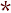 Pridi tvoje kraljestvo. 3 Naš vsakdanji kruh nam dajaj od dne do dne 4 in odpústi nam naše grehe, saj tudi sami odpuščamo vsakomur, ki nam je dolžan, in ne vpelji nas v skušnjavo!« 5 In rekel jim je: »Kdo izmed vas, ki ima prijatelja, bo prišel opolnoči k njemu in mu rekel: ›Prijatelj, posodi mi tri hlebe kruha, 6 kajti k meni je s potovanja prišel prijatelj in mu nimam s čim postreči,‹ 7 in mu bo oni znotraj odgovoril: ›Ne nadleguj me! Vrata so že zaprta in moji otroci z menoj v postelji, ne morem vstati in ti dati.‹ 8 Povem vam: Če ne bo vstal in mu dal zato, ker je njegov prijatelj, bo zaradi njegove nadležnosti vstal in mu dal, kolikor potrebuje. 9 Tudi jaz vam pravim: Prosíte in vam bo dano! Iščite in boste našli! Trkajte in se vam bo odprlo! 10 Kajti vsak, kdor prosi, prejme; in kdor išče, najde; in kdor trka, se mu bo odprlo. 11 Ali je med vami oče, ki bo dal svojemu sinu kačo, če ga bo prosil za ribo? 12 Ali mu bo dal škorpijona, če ga bo prosil za jajce? 13 Če torej vi, ki ste hudobni, znate dajati svojim otrokom dobre darove, koliko bolj bo nebeški Oče dal Svetega Duha tistim, ki ga prosijo.« Obnovimo zgodbo: Kaj je v tem odlomku  Jezus naučil učence? Naučil jih je moliti. Molitev očenaš je polna prošenj. Zakaj vse v molitvi očenaš prosimo Jezusa… Za kruh, za to, da nam odpušča grehe,… Kolikokrat pa lahko molimo oče naš? Samo enkrat na leto, ali lahko večkrat… Večkrat Samo enkrat na mesec ali lahko večkrat? Večkrat… Samo enkrat na teden ali lahko večkrat… Večkrat Samo en krat na dan, ali lahko večkrat…  VečkratMolimo  tako dolgo časa, dokler ne dobimo tistega kar prosimo. Molimo lahko očenaš, ali pa molimo s svojimi besedami… Toliko časa, dokler tistega ne dobimo… Če želimo, da nas neha boleti trebušček, molimo toliko časa, da nas neha boleti. Če želimo, da dobimo čokolado, molimo toliko časa, da dobimo … Seveda pa prosimo samo za stvari, ki si jih zares želimo, ki jih zares potrebujemo.  Samo pri tistih stvareh bomo potem tudi vztrajali… Prosimo za tisto, kar zares potrebujejmo. Kaj se je zgodilo s prijateljem v odlomku , ki smo ga prebrali… Česa mu je zmanjkalo?  Kruha. Zakaj pa je potreboval kruh sredi noči? Obiskal ga je prijatelj. Odigrajmo ta prizor: Otroci se razdelijo v dve manjši skupini. V vsaki skupini je en animator. Prva skupina se vleže in spi.   Pride prijatelj in prosi/če se da, naj potrkajo na vrata /: »Prijatelj, posodi mi tri hlebe kruha, 6 kajti k meni je s potovanja prišel prijatelj in mu nimam s čim postreči.«Speči v krogu odgovori:  »Ne nadleguj me! Vrata so že zaprta in moji otroci z menoj v postelji, ne morem vstati in ti dati.«To ponovimo trikrat  ali pa še večkrat. Dokler otroci uživajo  v tem… … Na koncu speči vstanejo  in rečejo. . »Tukaj imate kruh, pojdite in nas pustite, da spimo  naprej« Dejavnost: Naučimo se pesem… Vztrajajte in vam bo dano,iščite in našli boste,trkajte odprlo se vam bo!In vi, znate vztrajati… Iz kock naj sestavijo čim višji stolp.. Večji otroci pa naj sestavijo čim večji stolp iz kart… Lahko tudi na vrvico natikajo hama perlice… 10.45-11.00ODMOR11.00 – 11.45KAR BOM PODARIL , MI BO STOKRATNO POVRJENO  Risanka: Medved uhec – sebičnež Pogovor o risanki. Zakaj se konštrun z nikomor ne igra? Ker noče nikomur posoditi svojih igrač. Kaj naredi koštrun, ko ga zajčka prosita za bombone? Noče jima jih dati, sami jih hoče pojesti… Kaj reče koštrunček, ko ga prosijo za loparje za badminton? Da ne da  in  da se bo sam igral? Pa se lahko badminton igra eden sam? Ne more. Kaj pa se zgodi z raketo? Ko jo koštrunček vzame nazaj, razbije šipo.   In kaj nato reče učiteljica? Nauči jih pesem o tem, da ne smemo biti sebični, ampak moramo deliti stvari z drugimi. In ti, si tudi ti kdaj sebičen.. Sebičnost je eden od grehov. Jezus ne želi, da smo sebični, ampak nas uči, naj z drugimi delimo vse kar imamo. Tudi če nimamo veliko, je prav da delimo z drugimi. Tudi  če ne moremo dati veliko, je prav da damo. V Svetem pismu je zapisana zgodba o tem, kako je enkrat fantek dal svojo malico in Jezus je iz tistega malo kar je deček imel naredil zelo veliko. Pomnožil je… ODLOMEK IZ SVETEGA PISMA: Jezus nasiti množico.  Marko  6  - kratko sveto pismo 282  Jezus nahrani pet tisoč mož (Mt 14,13–21; Mr 6,30–44; Lk 9,10–17) 6 1 Potem se je Jezus prepeljal na drugo stran Galilejskega, to je Tiberijskega jezera. 2 Za njim je šla velika množica, ker je videla znamenja, ki jih je delal na bolnikih. 3 On pa se je povzpel na goro in tam sedel s svojimi učenci. 4 Blizu je bila pasha, judovski praznik. 5 Ko je Jezus tedaj povzdignil oči in videl, da prihaja k njemu velika množica, je rekel Filipu: »Kje naj kupimo kruha, da bodo tile jedli?« 6 To pa je rekel, ker ga je preizkušal; sam je namreč vedel, kaj bo storil. 7 Filip mu je odgovoril: »Za dvesto denarijev kruha jim ne bi bilo dosti, da bi vsak dobil vsaj majhen kos.« 8 Eden izmed njegovih učencev, Andrej, brat Simona Petra, mu je rekel: 9 »Tukaj je deček, ki ima pet ječmenovih hlebov in dve ribi, a kaj je to za toliko ljudi?« 10 Jezus je dejal: »Posedite ljudi.« Bilo pa je na tistem kraju veliko trave. Posedlo je torej kakih pet tisoč mož. 11 Tedaj je Jezus vzel hlebe, se zahvalil in jih razdelil med sedeče. Prav tako je razdelil tudi ribe, kolikor so hoteli. 12 Ko so se najedli, je rekel svojim učencem: »Poberite koščke, ki so ostali, da se kaj ne izgubi.« 13 Pobrali so jih torej in napolnili dvanajst košar s koščki, ki so od petih ječmenovih hlebov ostali tistim, ki so jedli. 14 Ko so ljudje videli, da je storil znamenje, so govorili: »Ta je resnično prerok, ki mora priti na svet.« 15 Ker je Jezus spoznal, da nameravajo priti in ga s silo odvesti, da bi ga postavili za kralja, se je spet sam umaknil na goro. Pogovor o  SP: Kaj je imel deček za malico: 5 ječmenovih hlebov in dve ribiKoliko ljudi je bilo treba nahraniti? 5000 možin njihove žene in otrokeAli je Jezusu to uspelo? Je. Še ostalo je… DEJAVNOST: Pomnožijo različne stvari s pomočjo posebnega pomnoževalnika iz dveh ogledal… Naučijo se pesem: Sebičnež, ta je,  ki vse skriva samo zase, Sebičnež ves čas misli samo nase. Sebičnež naj še sam s seboj igra se, Poje naj vse kar vidi in redi se kakor prase. Če res hočeš, da bi vsi te imeli radi, Posodi tudi drugim svoje igračeKer sam za svojim grmom jokal boš drugače. 11.45-12.00 BOG IMA ME RAD , TO JE MOJ ZAKLAD  Risanka: Frančkovo božično dariloFranček hoče najprej podariti uničeno igračo, potem pa se zave, da mora podariti nekaj, s čimer bo druge razveselil. Nauči se, da je lepo prejemati darila, še lepše pa ga je dajati. Ko daš nekomu dragoceno darilo, ti sam dobiš še več. Tudi Bog nam je podaril nekaj velikega. Podaril nam je Jezusa, svoje sina. Jezus je za nas dragoceno darilo, veliki zaklad, to pa zato, ker ima rad vsakega od nas. Jezus je naš dobri pastir. Tako se tudi sam imenuje. ODLOMEK IZ SVETEGA PISMA: Janez 10  - zgodbe iz sv. Pisma – 307 Jaz sem dobri pastir. Dobri pastir da svoje življenje za ovce. 12 Tisti pa, ki je najemnik in ne pastir in ovce niso njegove, pusti ovce in zbeži, ko vidi, da prihaja volk, in volk jih pograbi in razkropi. 13 Je pač najemnik in mu za ovce ni mar. 14 Jaz sem dobri pastir in poznam svoje in moje poznajo mene, 15 kakor Oče pozna mene in jaz poznam Očeta. Svoje življenje dam za ovce.Pesem: Našel sem zaklad, da Bog ima me rad, ne bi bilo prav, če ga drugim ne bi dal. Jezus je res  naš velik zaklad, naše veliko darilo, tudi zato,  ker nam znova in znova odpušča grehe.  Danes bodo šli nekateri naši bratci in sestrice prvič k prvi spovedi. Za njih bomo pripravili darila.   Ste zato… Začnejo pripravljati darila.   Vlivanje v modelčke… Popoldan bodo pobarvali… 12.30 -16.00KOSILO IN PROSTI ČAS 16.00- 17.30Z METLO LAHKO OČISTIŠ SVOJO SOBO, s SPOVEDJO PA SVOJE SRCE Risanka: Medved uhec nočni ropotPogovor o risanki: Zakaj je Medo šel v posteljo oblečen in brez umitih zob?  Ker je bil od igranja zelo utrujen. In je dobro spal? Ne, ker  je v sobi ropotalo. Zakaj pa je ropotalo? Miši so premikali smeti. In kaj je medo naredil? Pospravil je sobo? Kako je spal potem? Zelo dobro.  Če stvari niso pospravljene, ne moremo spati. Že če je soba razmetana ne gre, kaj šele če je razmetano naše srce. Zato bomo, ko bomo večji in bo teh smeti več, tudi mi hodili k spovedi. Da pospravimo stvari, da potem mirno živimo.  Tako kot so to danes že naredili starjši otroci, letošnji prvobhajanci to počnejo ravno sedaj, starši bodo naredili zvečer. A kdo od vas že ve, kaj pomeni iti k spovedi? Otroci najbrž ne bodo vedeli, zato naj eden od animatorjev pove na kratko. Preden je Jezus šel v nebesa je dal učencem posebno nalogo. Poslušajmo, kje v Svetem pismo je to napisano. ODLOMEK IZ SVETGA PISMA: Jezus se prikaže učencem (Mt 28,16–20; Mr 16,14–18; Lk 24,36–49) 19 Pod noč tistega dne, prvega v tednu, ko so bila tam, kjer so se učenci zadrževali, vrata iz strahu pred Judi zaklenjena, je prišel Jezus, stopil mednje in jim rekel: »Mir vam bodi!« 20 In ko je to rekel, jim je pokazal roke in stran. Učenci so se razveselili, ko so videli Gospoda. 21 Tedaj jim je Jezus spet rekel: »Mir vam bodi! Kakor je Oče mene poslal, tudi jaz vas pošiljam.« 22 In ko je to izrekel, je dihnil vanje in jim dejal: »Prejmite Svetega Duha! 23 Katerim grehe odpustite, so jim odpuščeni; katerim jih zadržite, so jim zadržani.« DEJAVNOST: Naredimo darila do konca za otroke,  ki bodo  prvič pri spovedi… 17.30-18.30MAŠANEDELJA9.15-10.30PAMETEN 
MOŽAK ZIDA HIŠO NA SKLAI Uvodna motivacija: pesem pri nas pa hiško zidamo, od jutra do večera… Risanka: VOLK IN TRIJE PRAŠIČKI – 8 minut   http://www.mojvideo.com/video-tri-prasicki/0eb603b2b17a10694e14Pogovor o risanki: Iz česa so si zgradili hiške?Katera hiška je bila zgrajena najprej? Katero hiško so zidali najdlje?Kaj se je zgodilo s prvo, kaj z drugo in kaj s tretjo hiško? Ali je pommebno, da ima dobro hišo? Tudi Jezus je vedel, da je zelo pomembno, da je hiša dobro narejena. O tem lahko beremo v svetem pismu. Poslušajmo: ODLOMEK IZ SVETEGA PISMA: Hiša na skali (Mt 7,24–27) 46 »Kaj me kličete: ›Gospod, Gospod‹ in ne delate tega, kar pravim? 47 Pokazal vam bom, komu je podoben človek, ki pride k meni in posluša moje besede ter jih uresničuje; 48 podoben je človeku, ki je zidal hišo, globoko kopal in postavil temelj na skalo. Ko je nastala povodenj, se je vodovje ulilo proti tej hiši, a je ni moglo omajati, ker je bila trdno sezidana. 49 Kdor pa jih sliši in ne uresničuje, je podoben človeku, ki je zidal hišo na zemljo brez temelja. Vodovje se je ulilo proti njej in se je takoj zrušila in podrtija te hiše je velika.« Dejavnost – naučijo se pesem in jo zaplešejo. Otroci bodo to predstavili pri maši, kot uvod v očenaš. Dragi Jezus prosimo te,l da bi v naših življenjih vedno znali postaviti Jezusa na prvo mesto.  Pesem: D A7 D A7Bister mož na skali je gradil (3-krat), dom je večno trdno stal. Prišel je veter in prišel je dež, prišla je toča in prišel je grom,Prišla nevihta in prišel je  blisk, dom je večno trdno stal. Nespametnež na pesku je gradil, dom razneslo je po tleh. Prišel je veter in prišel je dež, prišla je toča in prišel je grom,Prišla nevihta in prišel je  blisk, dom razneslo je po tleh.  E   H7 E H7Življenje zgradi si na Jezusu, pa boš večno trdno stal. Prišel bo veter in prišel je dež, prišla bo toča in prišel bo grom,Prišla nevihta in prišel bo  blisk, pa boš večno trdno stal. Naredijo hišo. Lahko vsak svojo ali pa eno malo večjo. Takšno, iz večje škatle…  10.30– 11.00  MALICA    in ob 11.00 maša ODMORNEDELJA 11.00 – 12.30 MAŠA 12.30 -14.30KOSILO IN ČAS ZA POSPRAVLJANJE v AVTE  - tamale otroke peljejo animatorji na sprehod 14.30- 16.00 ODHOD DOMOV  - SPREHOD DO ROTUNDE ? Sobota zvečer prvi del - Edina priložnost – film do trenutka, ko mu Paveroti pove, da ni sposoben za opernega pevca, ker nima samozavesti  45 minprekinitev po  začetnem delu, ko se iz njega vsi norčujeoPogovor posebej: Ekipa – tisti, ki jim gre na živce… Za kaj jim gre… Kaj je z njim narobe…. Ekipa – tisti, ki so deček, ki je drugačen – kaj mu je najtežje Ekipa – opazovalci dečka – Kaj mislite, da bi mu pomagalo… Ekipa – opazovalci fantov, ki so to dečka nasilni – kaj ne delajo prav?In mi… Kako mi gledamo na drugačne?  Kako jih mi sprejemamo… Se Se kdaj tudi vi počutite, kot da nimate prijateljev… Takšnih, ki bi vas sprejeli takšne kot ste? Se tudi vi kdaj počutite drgačne.. V čem ste drugačni.. Vsak bo zase napisal mapo… Na prvo stran.. kaj so moje posebnosti, kaj je tisto v čemer se razlikujem od večine? Na zadnjo stran.. Kdo gre meni najbolj na živce, koga jaz najtežje sprejmem.. 